        Межпредметный урок  (физики и математики) проведён 8-9 сентября в 9 классе по теме «Определение механической работы силы трения при равномерном прямолинейном движении вверх по наклонной плоскости».        В ходе внеурочных занятий в 6-9 классах разработан план проекта   «Растительные организмы – индикаторы кислотности». Ребята провели первый эксперимент «Определение содержания нитратов в плодах арбуза в бытовых условиях». При этом использовались реактивы – индикаторы среды.         - Теперь я знаю, как определить «нитратный» арбуз, сказал  ученик  8 класса Никита Терёхин, то есть как определить в домашних условиях примерное содержание нитратов в плодах. Учитель физики И.В. Иутин посоветовал для более точного определения количества нитратов воспользоваться иономером, имеющимся в лаборатории «Точки роста». Это следующий этап проекта.                 - Вы заметили, что решение любой актуальной проблемы требует знания законов многих наук и умения применять  современные приборы,  – заключил учитель химии и биологии Ю.В. Муромцев.В конце сентября в Ловчиковской школе продолжались занятия в центре «Точка роста». В 6 и 7 классах на внеурочном занятии «Третья планета от Солнца» изучалась планета Земля, глобальные экологические проблемы. В ходе практической работы «Минералы и горные породы нашего края» школьники с помощью коллекции «Минералы» выясняли названия «камней», которые нашли на территории села, и определяли их массу. Расширяя знания о научных методах исследования, ребята научились брать навеску вещества и определять её массу с точностью до сотых долей грамма с помощью электронных весов.- Я заметил, что электронные весы, как любой прибор, имеют погрешность измерения, но они дают более точный результат, чем обычные школьные весы с разновесами, сказал ученик 7 класса Степанов Степан.В 8 классе на уроке биологии (тема урока «Ткани») проводилась лабораторная работа «Выявление особенностей строения клеток разных тканей», где использовались световые микроскопы. - С помощью микроскопа я рассмотрел клеточное строение двух видов тканей и убедился, что клетки отличаются по строению, видимо поэтому они выполняют разные функции, сказал ученик 8 класса Борисов Егор.Учитель биологии Ядрова Н.И. отметила, что благодаря оборудованию, поступившему в школу по федеральной программе «Точка роста», ученики не только получают необходимые знания и навыки, но и закрепляют их с помощью интересных исследований и экспериментов. На уроках физики в 8 и 9 классах проведены небольшие исследования -  лабораторные работы: «Сравнение количества теплоты при смешивании воды разной температуры» и «Исследование равноускоренного движения без начальной скорости». - В новых условиях стало возможным качественно изменить процесс обучения. Появляется возможность количественных наблюдений и опытов для получения достоверной информации о физических процессах и объектах, сказал учитель физики Иутин Иван Вячеславович.Участие в федеральной программе открывает учащимся неограниченный доступ к новейшим образовательным технологиям, делая учёбу эффективной и интересной.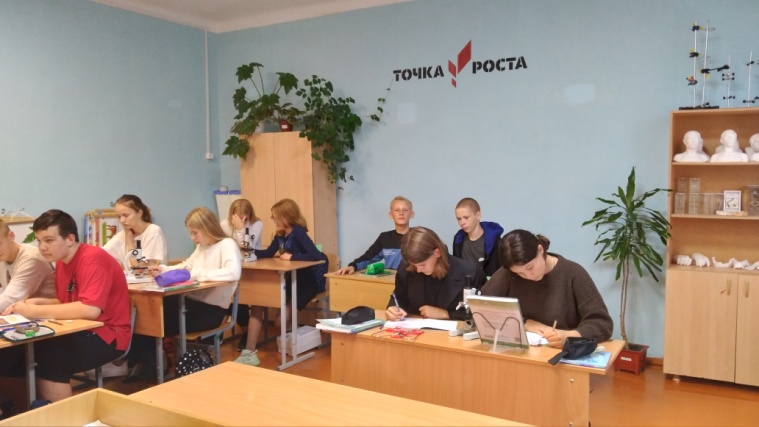 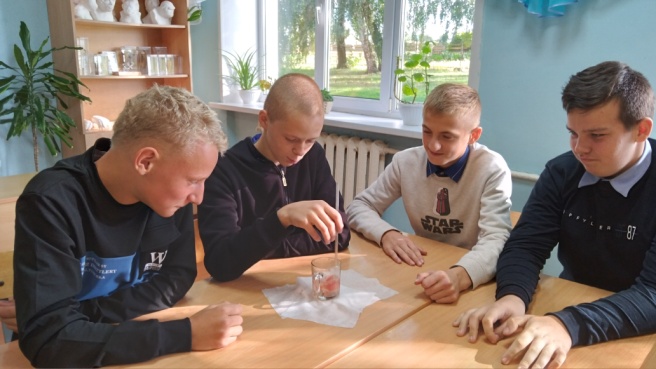 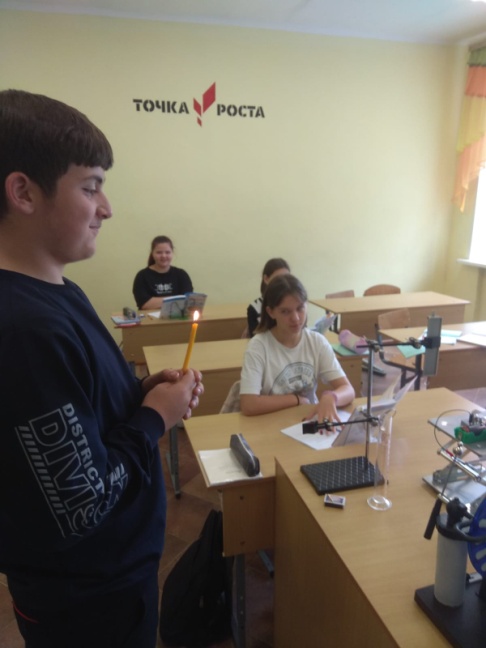 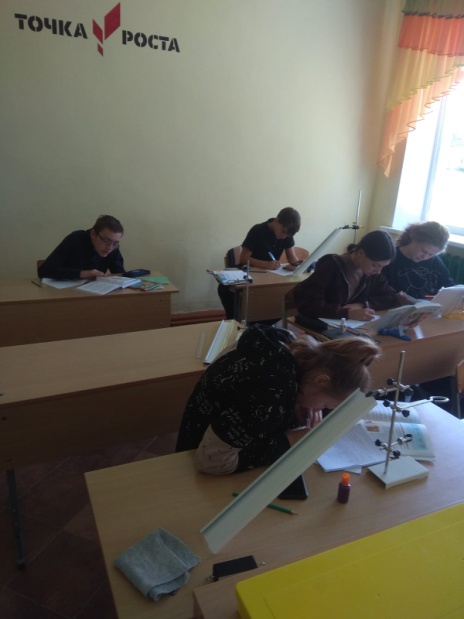 